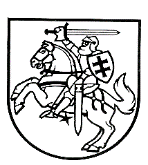 LIETUVOS RESPUBLIKOS energetikos MINISTERIJABiudžetinė įstaiga, Gedimino pr. 38, LT-01104 Vilnius, tel. (8 5) 203 4696,faks. (8 5) 203 4692, el. p. info@enmin.lt.Duomenys kaupiami ir saugomi Juridinių asmenų registre, kodas 302308327Lietuvos Respublikos energetikos ministerija (toliau – Energetikos ministerija), susipažinusi su Lietuvos šilumos tiekėjų asociacijos 2021 m. kovo 4 d. rašte bei pažymoje „Dėl kaupiamo biokuro energetinės vertės sumažėjimo“ pateikta informacija, kurioje teigiama, kad „<...>iš nupirkto biokuro po sandėliavimo, dėl sumažėjusio šilumingumo sandėliuojant biokurą, pagaminamas mažesnis kiekis šiluminės energijos lyginant su kuro pirkimo metu, kai buvo paimti kuro mėginiai ir nustatyti kuro parametrai laboratorijose <...>“, pažymi, kad Kietojo biokuro apskaitos taisyklėse, patvirtintose LR energetikos ministro 2013 m. rugsėjo 20 d. įsakymu Nr. 1-185 (toliau – Taisyklės), nėra numatytas nuostolių dydis dėl faktinio biokuro energetinės vertės sumažėjimo sandėliuojant biokurą, tačiau, vadovaujantis Taisyklių 38 p. nustatyta tvarka, yra numatyta, jog per mėnesį energijai gaminti faktinis suvartotas biokuro kiekis natūriniais vienetais (tonomis naudojamosios masės) nustatomas, įvertinant biokuro likutį praeito mėnesio pabaigoje, biokuro gavimą, nurašymą ir jo perdavimą tarp Įmonės padalinių per ataskaitinį mėnesį bei biokuro faktinį likutį mėnesio pabaigoje.  Biokuro likutis mėnesio pabaigoje nustatomas, remiantis sandėlyje esančio biokuro inventorizavimo rezultatų ir apskaitos duomenų palyginimu ir vadovaujantis Taisyklių 39 p. nustatyta tvarka. Faktiniams biokuro likučiams nustatyti ir patikrinti, kaip tvarkoma biokuro apskaita, biokuras kiekvieną mėnesį turi būti inventorizuojamas pagal šių Taisyklių 9 priedo reikalavimus, įvertinus vidutinius svertinius sandėlyje esančio biokuro kokybės rodiklius (drėgnį, peleningumą, šilumingumą), nustatytus kuro gavimo metu. Biokuro kiekio inventorizavimo paklaida neturi viršyti ± 10 procentų, o natūralių nuostolių norma, nustatant per mėnesį energijai gaminti faktinį suvartotą biokuro kiekį, negali viršyti 4 proc. sausosios masės per metus. Lietuvos šilumos tiekėjų asociacijos pateiktoje pažymoje nurodoma, kad „<...>Lietuvos atveju žiemos periodu SM1 skiedros praradimai per 2 mėn. sudaro 0,8 proc., SM3 – apie 6,0 proc., SM2 apie 3,4 proc.<...>“ nuo biokuro sausosios masės per metus.Energetikos ministerijos nuomone, šilumos tiekimo įmonės, kurios savo teritorijoje sandėliuoja biokurą, jį įsigydamos žemesne kaina šiltuoju metų laiku, turi įsivertinti visas naudas ir riziką (praradimus), susijusią su tokiu būdu įsigyjamo biokuro kiekio naudojimu šilumos gamyboje, taip pat remdamasi  Energijos išteklių biržos operatoriaus BALTPOOL UAB rekomendacija šilumos tiekimo įmonėms šildymo sezonui sudaryti sandorius iš anksto, Energetikos ministerija kaip vieną iš alternatyvų siūlo svarstyti galimybes šilumos tiekimo įmonėms įsigyti biokurą ilgalaikiais sandoriais, išdėstant biokuro pristatymo grafiką pagal savo poreikius, taip sumažinant su biokuro sandėliavimu susijusias sąnaudas ir užsitikrinant reikiamą biokuro kiekį.Atkreipiame dėmesį, jog vadovaujantis BALTPOOL UAB generalinio direktoriaus 2013 m. liepos 31 d. įsakymu Nr. 13-IS-23 patvirtintų Biokuro tiekimo tipinių sąlygų 4 skyriaus „Tiekimo sąlygos“ nuostatomis, Energijos išteklių biržoje įsigyjant biokurą ketvirčio, pusmečio, metų trukmės sandoriais pirkėjams sudaromos palankios sąlygos pagal savo poreikį nustatyti biokuro tiekimo terminus, koreguoti tiekimo grafikus bei pristatomo biokuro kiekius.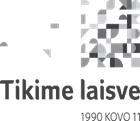  Atsakydami į Lietuvos šilumos tiekėjų asociacijos siūlymą keisti atitinkamus teisės aktus, manome, jog pirmoje eilėje turi būti išnaudojamos visos esamos priemonės ir galimi būdai kaip efektyviau įsigyti, kaupti ir naudoti biokurą, patiriant mažesnes sąnaudas ir tik po to, įvertinus problemos mastą bei galimas administracines sąnaudas ir kaštus dėl siūlomų pakeitimų įgyvendinimo, svarstyti apie būtinybę keisti teisės aktus.Energetikos viceministrė                                                                                                       Inga ŽilienėV. Markevičius, tel. (8 5) 203 4474, papild. 8, el. p. vilmantas.markevicius@enmin.lt	Lietuvos šilumos tiekėjų asociacijaiKopija:Valstybinei energetikos reguliavimo tarybaiBALTPOOL, UAB2021-04-06Nr. (21.2-25 Mr)3-658Lietuvos šilumos tiekėjų asociacijaiKopija:Valstybinei energetikos reguliavimo tarybaiBALTPOOL, UABĮ 2021-03-04Nr. 22DĖL KAUPIAMO BIOKURO ENEREGETINĖS VERTĖS SUMAŽĖJIMO DĖL KAUPIAMO BIOKURO ENEREGETINĖS VERTĖS SUMAŽĖJIMO DĖL KAUPIAMO BIOKURO ENEREGETINĖS VERTĖS SUMAŽĖJIMO DĖL KAUPIAMO BIOKURO ENEREGETINĖS VERTĖS SUMAŽĖJIMO 